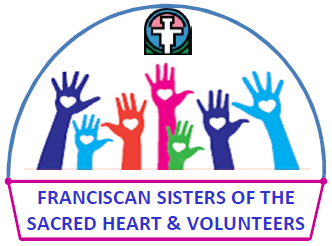 Volunteer APPLICATIONName_________________________________________________________________________Phone_______________________ Email____________________________________________  Birthday__________________Address_______________________________________________________________________City___________________________________________State__________ Zip______________Employed by_________________________________________________________________________Where_______________________________________________	Position____________________________Retired________________ Former Occupations ________________________________________________________________Volunteer Experience____________________________________________________________Skills, interests, hobbies_______________________________________________________________Preference of volunteer jobs____________________________________________________________Volunteer date and time preference ______________________________________________________Reason for volunteering with the FSSH___________________________________________________Have you been a volunteer with FSSH previously?________ If yes, what years and what did you do?_____________________________________________Church affiliation (optional) ___________________________________Do you have health insurance? _________________________________Health concerns we should be aware of _________________________________________ReferencesName _____________________________________	___________	 ______________________										Family Address_______________________________________________________________________Telephone _____________________Name _________________________________________________     _____________________										OtherAddress_______________________________________________________________________Telephone _____________________Name __________________________________________________  _____________________										 OtherAddress_______________________________________________________________________ Telephone ____________________ Emergency Contact and Relationship____________________________________________________											TelephonePhysician name and number ___________________________________________________________________________________________________________                    _____________Applicant Signature				                         	 		          DateThis information will be kept in the volunteer office, accessible to people who work in the volunteer office.Please return application form to: 		Sister Margaret Anne Floto, OSF						Volunteer Coordinator					       	Franciscan Sisters of the Sacred Heart						9201 W. St. Francis Road						Frankfort, IL  60423-8330						smafloto@gmail.com For Volunteer Department to completeOrientation completed _____________________Release from Liability form signed _______________ 				Date							   DatePhoto release signed ________________            Code of Conduct signed       _______________________			             Date	                 					   DateBackground check done __________     Protecting Gods Children program completed ___________				Date							  DateJanuary 2016